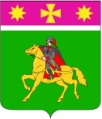 АДМИНИСТРАЦИЯПОЛТАВСКОГО СЕЛЬСКОГО ПОСЕЛЕНИЯКРАСНОАРМЕЙСКОГО РАЙОНАП О С Т А Н О В Л Е Н И Еот 29.07.2024                                                                                                    №199станица ПолтавскаяО присвоении адреса объекту недвижимости для внесенияв государственный адресный реестрРуководствуясь Федеральным законом от 6 октября 2003 г. № 131-ФЗ «Об общих принципах организации местного самоуправления в Российской Федерации», постановлением Правительства Российской Федерации от 19 ноября 2014 г. № 1221 «Об утверждении правил присвоения, изменения и аннулирования адресов», в целях упорядочения адресной системы, актуализации данных в Федеральной информационной адресной системе (ГАР ФИАС) администрация Полтавского сельского поселения Красноармейского района п о с т а н о в л я е т: 1. Присвоить адрес объекту недвижимого имущества (жилому дому) с кадастровым номером 23:13:0103024:544 площадью 77.9 кв.м., расположенному по адресу: Краснодарский край, Красноармейский район, станица Полтавская, Полтавское сельское поселение, улица Спокойная, д.51/1:Российская Федерация, Краснодарский край, Красноармейский муниципальный район, Полтавское сельское поселение, станица Полтавская, улица Спокойная, дом 51/1.2. Присвоить адрес объекту недвижимого имущества (жилому дому) с кадастровым номером 23:13:0103024:542 площадью 77.2 кв.м., расположенному по адресу: Краснодарский край, Красноармейский район, станица Полтавская, Полтавское сельское поселение, улица Спокойная, д.51/2:Российская Федерация, Краснодарский край, Красноармейский муниципальный район, Полтавское сельское поселение, станица Полтавская, улица Спокойная, дом 51/2.3. Присвоить адрес объекту недвижимого имущества (жилому дому) с кадастровым номером 23:13:0103024:545 площадью 77.6 кв.м., расположенному по адресу: Краснодарский край, Красноармейский район, станица Полтавская, Полтавское сельское поселение, улица Спокойная, д.51/7:Российская Федерация, Краснодарский край, Красноармейский муниципальный район, Полтавское сельское поселение, станица Полтавская, улица Спокойная, дом 51/7.4. Постановление вступает в силу со дня его подписания.Исполняющий обязанности главыПолтавского сельского поселенияКрасноармейского района                                                            В.А. Гористов